2019 SOCIAL SECURITY HELPS VETERANS AND ACTIVE DUTY MILITARY MEMBERS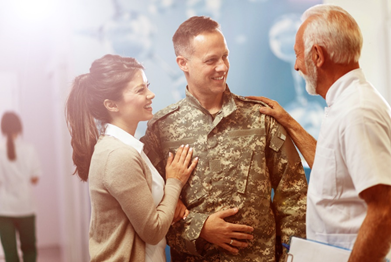 Every year on Veterans Day, our nation honors the people who risk their lives to protect our country. Social Security’s disability program is an important part of our obligation to wounded warriors and their families.For military members who return home with injuries, Social Security is a resource they can turn to. If you know any wounded veterans, please let them know about Social Security’s Wounded Warriors website. You can find it at www.socialsecurity.gov/woundedwarriors. The Wounded Warriors website answers many commonly asked questions, and shares other useful information about disability benefits, including how veterans can receive expedited processing of disability claims. Benefits available through Social Security are different than those from the Department of Veterans Affairs and require a separate application.The expedited process is used for military service members who become disabled while on active military service on or after October 1, 2001, regardless of where the disability occurs.Even active duty military who continue to receive pay while in a hospital or on medical leave should consider applying for disability benefits if they’re unable to work due to a disabling condition. Active duty status and receipt of military pay doesn’t necessarily prevent payment of Social Security disability benefits. Although a person can’t receive Social Security disability benefits while engaging in substantial work for pay or profit, receipt of military payments should never stop someone from applying for disability benefits from Social Security.Social Security honors veterans and active duty members of the military every day by giving them the respect they deserve. Let these heroes know they can count on us when they need to take advantage of their earned benefits. Our webpages are easy to share on social media and by email with your friends and family.